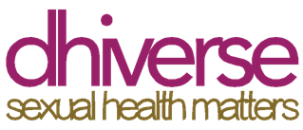 Trustee Application FormPlease: Complete the required information belowAttach a 250-word max statement (font size 12) in support of their application Attach an up-to-date CVPlease send your completed application to: Sharron Spindler, Chief Executive, sharron@dhiverse.org.uk December 2023NameAddressContact numberEmail addressTick to confirm that you are attaching a supporting statementTick to confirm that you are attaching a supporting statementTick to confirm that you are attaching a supporting statementTick to confirm that you are attaching a supporting statementTick to confirm that you are attaching a current CVTick to confirm that you are attaching a current CVTick to confirm that you are attaching a current CVTick to confirm that you are attaching a current CVTick to confirm that you are age 16+Tick to confirm that you are age 16+Tick to confirm that you are age 16+Tick to confirm that you are age 16+Tick to confirm that you are not aware of any legal or ethical  reason that would  prevent you to acting as a Charity Trustee and Company DirectorTick to confirm that you are not aware of any legal or ethical  reason that would  prevent you to acting as a Charity Trustee and Company DirectorTick to confirm that you are not aware of any legal or ethical  reason that would  prevent you to acting as a Charity Trustee and Company DirectorTick to confirm that you are not aware of any legal or ethical  reason that would  prevent you to acting as a Charity Trustee and Company DirectorTick to confirm that you have a current DBS and will make this available to Dhiverse. If you don’t have a current DBS please put X.Tick to confirm that you have a current DBS and will make this available to Dhiverse. If you don’t have a current DBS please put X.Tick to confirm that you have a current DBS and will make this available to Dhiverse. If you don’t have a current DBS please put X.Tick to confirm that you have a current DBS and will make this available to Dhiverse. If you don’t have a current DBS please put X.If you recorded X to the above statement, please tick here to confirm that you are willing to have a DBS check.If you recorded X to the above statement, please tick here to confirm that you are willing to have a DBS check.If you recorded X to the above statement, please tick here to confirm that you are willing to have a DBS check.If you recorded X to the above statement, please tick here to confirm that you are willing to have a DBS check.Please tick to confirm that you understand that DHIVERSE is a working name of The Dales Trust, The Dales Trust is a registered charity in England and Wales and a company incorporated in England, and Trustees are registered with both the Charity Commission and Companies House.Please tick to confirm that you understand that DHIVERSE is a working name of The Dales Trust, The Dales Trust is a registered charity in England and Wales and a company incorporated in England, and Trustees are registered with both the Charity Commission and Companies House.Please tick to confirm that you understand that DHIVERSE is a working name of The Dales Trust, The Dales Trust is a registered charity in England and Wales and a company incorporated in England, and Trustees are registered with both the Charity Commission and Companies House.Please tick to confirm that you understand that DHIVERSE is a working name of The Dales Trust, The Dales Trust is a registered charity in England and Wales and a company incorporated in England, and Trustees are registered with both the Charity Commission and Companies House.If you are related to a trustee or employee of Dhiverse please give details:  If you are related to a trustee or employee of Dhiverse please give details:  If you are related to a trustee or employee of Dhiverse please give details:  If you are related to a trustee or employee of Dhiverse please give details:  If you are related to a trustee or employee of Dhiverse please give details:  Please tick to give your consent for us to contact your references.Please tick to give your consent for us to contact your references.Please tick to give your consent for us to contact your references.Please tick to give your consent for us to contact your references.Referee 1.Name:Email:                                                                     Phone no: Relationship:Referee 1.Name:Email:                                                                     Phone no: Relationship:Referee 1.Name:Email:                                                                     Phone no: Relationship:Referee 1.Name:Email:                                                                     Phone no: Relationship:Referee 1.Name:Email:                                                                     Phone no: Relationship:Referee 2.Name:Email:                                                                     Phone no:Relationship:Referee 2.Name:Email:                                                                     Phone no:Relationship:Referee 2.Name:Email:                                                                     Phone no:Relationship:Referee 2.Name:Email:                                                                     Phone no:Relationship:Referee 2.Name:Email:                                                                     Phone no:Relationship: